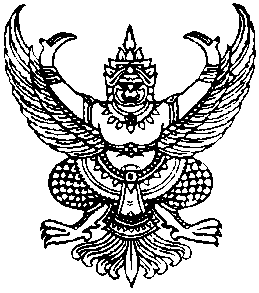 ประกาศองค์การบริหารส่วนตำบลกำแพงเซาเรื่อง  ประกาศสรุปผลการดำเนินการจัดซื้อจัดจ้างในรอบเดือน   สิงหาคม  พ.ศ.  2559--------------------------------	อาศัยอำนาจตามความในข้อ 1 และข้อ 2 แห่งประกาศคณะกรรมการข้อมูลข่าวสารของทางราชการ เรื่องกำหนดให้ข้อมูลข่าวสารเกี่ยวกับผลการพิจารณาการจัดซื้อจัดจ้างของหน่วยงานของรัฐเป็นข้อมูลข่าวสารที่ต้องจัดไว้ให้ประชาชนตรวจดูได้ตามมาตรา  9(8) แห่งพระราชบัญญัติข้อมูลข่าวสารของทางราชการ พ.ศ.  2540  โดยคณะกรรมการข้อมูลข่าวสารของทางราชการ ได้กำหนดให้หน่วยงานของรัฐจัดทำสรุปผลการพิจารณาการจัดซื้อจัดจ้างของหน่วยงานของรัฐเป็นรายเดือนทุก ๆ เดือน โดยให้มีรายละเอียดเกี่ยวกับงานที่จัดซื้อจัดจ้าง วงเงินงบประมาณ วิธีซื้อหรือจ้าง รายชื่อผู้เข้าเสนอราคาและราคาที่เสนอ ผู้ได้รับการคัดเลือกและราคา และเหตุผลที่คัดเลือกผู้เสนอราคารายนั้นโดยสรุป เพื่อเป็นดรรชนีสำหรับการตรวจดูของประชาชน ดังนั้นเพื่อปฏิบัติตามประกาศดังกล่าวและเพื่อให้การจัดซื้อจัดจ้างเป็นไปด้วยความโปร่งใสแลตรวจสอบ ได้องค์การบริหารส่วนตำบลกำแพงเซา    จึงขอประกาศสรุปผลการดำเนินการจัดซื้อจัดจ้างในรอบเดือน  สิงหาคม  2559 ให้ประชาชนได้ทราบโดยทั่วกัน รายละเอียดตามแบบ สขร.1 แนบท้ายประกาศนี้		ทั้งนี้ ตั้งแต่วันที่    9  กันยายน  2559   เป็นต้นไป			ประกาศ  ณ  วันที่   9  กันยายน   พ.ศ. 2559ไพเราะ  เอียดบัว (นางสาวไพเราะ  เอียดบัว)   นายกองค์การบริหารส่วนตำบลกำแพงเซางบหน้าสรุปผลการพิจารณาการจัดซื้อจัดจ้างของ อบจ./เทศบาล/อบต.      กำแพงเซา	         ประจำเดือน	สิงหาคม  2559ได้นำข้อมูลเกี่ยวกับการจัดซื้อจัดจ้างตามแบบ สขร.1 (ประจำเดือน  	สิงหาคม  2559  )               เผยแพร่  เมื่อวันที่  9  กันยายน  2559   โดยวิธี        ติดประกาศ,ประชาสัมพันธ์ทางเว็บไซต์ (www.kampangsao.go.th)	                 ไม่ได้นำข้อมูลเกี่ยวกับการจัดซื้อจัดจ้างตามแบบ สขร. เผยแพร่ เหตุเพราะ 					(ลงชื่อ)	                  ปริยภัทร  นิจนารถ                 ผู้รายงาน(นางปริยภัทร  นิจนารถ)ตำแหน่ง      นักวิชาการพัสดุ		แบบ สขร. 1สรุปผลการพิจารณาการจัดซื้อจัดจ้างในรอบเดือน  สิงหาคม  2559 องค์การบริหารส่วนตำบลกำแพงเซา -2--3--4--5--6--7--8- (ลงชื่อ)                     ปริยภัทร  นิจนารถ                  ผู้รายงาน(นางปริยภัทร  นิจนารถ)ตำแหน่ง   นักวิชาการพัสดุวันที่     9  กันยายน   2560ลำดับที่วิธีการจัดซื้อจัดจ้างจำนวนโครงการรวมวงเงินงบประมาณรวมราคากลางรวมราคาที่พิจารณาคัดเลือกวงเงินต่ำหรือสูงกว่าราคากลาง (+สูง) (-ต่ำกว่า)หมายเหตุ1จัดซื้อโดยวิธีตกลงราคา5172,119.20172,119.20172,119.20--2จัดจ้างโดยวิธีตกลงราคา11659,722.20659,722.20659,722.20--3จัดซื้อโดยวิธีสอบราคา------4จัดจ้างโดยวิธีสอบราคา------5จัดซื้อโดยวิธีประกวดราคา------6จัดจ้างโดยวิธีประกวดราคา------7จัดซื้อจัดจ้างโดยวิธีพิเศษ------8จัดซื้อจัดจ้างโดยวิธีอิเลคทรอนิกค์------รวม35831,841.40831,841.40831,841.40--ลำดับที่งานจัดซื้อจัดจ้างวงเงินงบประมาณ(ราคากลาง)วิธีซื้อ/จ้างการเสนอราคาการเสนอราคาการพิจารณาคัดเลือกการพิจารณาคัดเลือกเหตุผลที่คัดเลือกโดยสังเขปลำดับที่งานจัดซื้อจัดจ้างวงเงินงบประมาณ(ราคากลาง)วิธีซื้อ/จ้างผู้เสนอราคาราคาที่เสนอผู้ได้รับคัดเลือกราคาที่เสนอเหตุผลที่คัดเลือกโดยสังเขป1.จ้างเหมาโครงการปรับปรุงซ่อมแซมถนนสายธรรมรงค์พัฒนา ม.972,600.-ตกลงราคาบริษัท ป.นครธุรกิจ จำกัด72,600.-บริษัท ป.นครธุรกิจ จำกัด72,600.-เป็นผู้เสนอราคาต่ำสุดที่มีคุณสมบัติถูกต้องตามเงื่อนไขในเอกสารตกลงราคาซื้อและเสนอราคาไม่เกินวงเงินงบประมาณ2.จัดซื้อวัสดุสำนักงานจำนวน 21 รายการ8,410.-ตกลงราคาหจก.กรุงไทยเปเปอร์8,410.-หจก.กรุงไทยเปเปอร์8,410.-เป็นผู้เสนอราคาต่ำสุดที่มีคุณสมบัติถูกต้องตามเงื่อนไขในเอกสารตกลงราคาซื้อและเสนอราคาไม่เกินวงเงินงบประมาณ3.จัดซื้อวัสดุสำนักงานจำนวน 12 รายการ22,090.-ตกลงราคาหจก.กรุงไทยเปเปอร์22,090.-หจก.กรุงไทยเปเปอร์22,090.-เป็นผู้เสนอราคาต่ำสุดที่มีคุณสมบัติถูกต้องตามเงื่อนไขในเอกสารตกลงราคาซื้อและเสนอราคาไม่เกินวงเงินงบประมาณ4.จ้างทำป้ายประชาสัมพันธ์การรับขึ้นทะเบียนผู้มีสิทธิรับเบี้ยพิการรายใหม่ จำนวน 3 ป้าย2,768.-ตกลงราคาพริ้ง  แอ็ดเวอร์ไทซิ่ง2,768.-พริ้ง  แอ็ดเวอร์ไทซิ่ง2,768.-เป็นผู้เสนอราคาต่ำสุดที่มีคุณสมบัติถูกต้องตามเงื่อนไขในเอกสารตกลงราคาซื้อและเสนอราคาไม่เกินวงเงินงบประมาณลำดับที่งานจัดซื้อจัดจ้างวงเงินงบประมาณ(ราคากลาง)วิธีซื้อ/จ้างการเสนอราคาการเสนอราคาการพิจารณาคัดเลือกการพิจารณาคัดเลือกเหตุผลที่คัดเลือกโดยสังเขปลำดับที่งานจัดซื้อจัดจ้างวงเงินงบประมาณ(ราคากลาง)วิธีซื้อ/จ้างผู้เสนอราคาราคาที่เสนอผู้ได้รับคัดเลือกราคาที่เสนอเหตุผลที่คัดเลือกโดยสังเขป5.จ้างทำป้ายขนาด 1.00x3.00 ม. โครงการป้องกันโรคไข้เลือดออก480.-ตกลงราคาพริ้ง  แอ็ดเวอร์ไทซิ่ง480.-พริ้ง  แอ็ดเวอร์ไทซิ่ง480.-เป็นผู้เสนอราคาต่ำสุดที่มีคุณสมบัติถูกต้องตามเงื่อนไขในเอกสารตกลงราคาซื้อและเสนอราคาไม่เกินวงเงินงบประมาณ6.จ้างเหมาจัดหารถโดยสารจำนวน 2 คัน โครงการค่ายวิทยาศาสตร์เด็กและเยาวชน24,000.-ตกลงราคานางเอกอนงค์  แสงเจริญ24,000.-นางเอกอนงค์  แสงเจริญ24,000.-เป็นผู้เสนอราคาต่ำสุดที่มีคุณสมบัติถูกต้องตามเงื่อนไขในเอกสารตกลงราคาซื้อและเสนอราคาไม่เกินวงเงินงบประมาณ7.จ้างเหมาจัดทำอาหาร อาหารว่างพร้อมเครื่องดื่ม โครงการป้องกันโรคไข้เลือดออก12,500.-ตกลงราคานางสาวกาญจนี  กาญจนานุกูล12,500.-นางสาวกาญจนี  กาญจนานุกูล12,500.-เป็นผู้เสนอราคาต่ำสุดที่มีคุณสมบัติถูกต้องตามเงื่อนไขในเอกสารตกลงราคาซื้อและเสนอราคาไม่เกินวงเงินงบประมาณ8.จ้างถ่ายเอกสารพร้อมเย็บเล่มคู่มือ โครงการป้องกันโรคไข้เลือดออก5,000.-ตกลงราคานิวเปเปอร์5,000.-นิวเปเปอร์5,000.-เป็นผู้เสนอราคาต่ำสุดที่มีคุณสมบัติถูกต้องตามเงื่อนไขในเอกสารตกลงราคาซื้อและเสนอราคาไม่เกินวงเงินงบประมาณลำดับที่งานจัดซื้อจัดจ้างวงเงินงบประมาณ(ราคากลาง)วิธีซื้อ/จ้างการเสนอราคาการเสนอราคาการพิจารณาคัดเลือกการพิจารณาคัดเลือกเหตุผลที่คัดเลือกโดยสังเขปลำดับที่งานจัดซื้อจัดจ้างวงเงินงบประมาณ(ราคากลาง)วิธีซื้อ/จ้างผู้เสนอราคาราคาที่เสนอผู้ได้รับคัดเลือกราคาที่เสนอเหตุผลที่คัดเลือกโดยสังเขป9.จ้างทำป้ายไวนิลเฉลิมพระเกียรติสมเด็จพระเจ้าฯพระบรมราชินีนาถ4,000.-ตกลงราคาพริ้ง แอ็ดเวอร์ไทซิ่ง4,000.-พริ้ง แอ็ดเวอร์ไทซิ่ง4,000.-เป็นผู้เสนอราคาต่ำสุดที่มีคุณสมบัติถูกต้องตามเงื่อนไขในเอกสารตกลงราคาซื้อและเสนอราคาไม่เกินวงเงินงบประมาณ10.จ้างเหมาตกแต่งเวทีสำหรับวางเครื่องราชสักการะ และจุดเทียนถวาบพระพรชัยมงคล15,000.-ตกลงราคานางสาวอรทัย  สุวรรณมณี15,000.-นางสาวอรทัย  สุวรรณมณี15,000.-เป็นผู้เสนอราคาต่ำสุดที่มีคุณสมบัติถูกต้องตามเงื่อนไขในเอกสารตกลงราคาซื้อและเสนอราคาไม่เกินวงเงินงบประมาณ11.จ้างเหมาติดตั้งประดับโคมไฟ หน้าที่ทำการ อบต. และประดับตกแต่งบริเวณที่ทำพิธีถวายเครื่องราชสักการะ5,000.-ตกลงราคานายเกียรติศักดิ์  โบกขรณีย์5,000.-นายเกียรติศักดิ์  โบกขรณีย์5,000.-เป็นผู้เสนอราคาต่ำสุดที่มีคุณสมบัติถูกต้องตามเงื่อนไขในเอกสารตกลงราคาซื้อและเสนอราคาไม่เกินวงเงินงบประมาณ12.จ้างเหมารื้อวัสดุและขนตักสารตกตะกอนระบบกรองน้ำประปาหมู่บ้านแบบบาดาลขนาดใหญ่บ้านห้วยปราง ม.712,000.-ตกลงราคาหจก.นครก่อกิจเจริญ12,000.-หจก.นครก่อกิจเจริญ12,000.-เป็นผู้เสนอราคาต่ำสุดที่มีคุณสมบัติถูกต้องตามเงื่อนไขในเอกสารตกลงราคาซื้อและเสนอราคาไม่เกินวงเงินงบประมาณลำดับที่งานจัดซื้อจัดจ้างวงเงินงบประมาณ(ราคากลาง)วิธีซื้อ/จ้างการเสนอราคาการเสนอราคาการพิจารณาคัดเลือกการพิจารณาคัดเลือกเหตุผลที่คัดเลือกโดยสังเขปลำดับที่งานจัดซื้อจัดจ้างวงเงินงบประมาณ(ราคากลาง)วิธีซื้อ/จ้างผู้เสนอราคาราคาที่เสนอผู้ได้รับคัดเลือกราคาที่เสนอเหตุผลที่คัดเลือกโดยสังเขป13.จัดซื้อวัสดุสำนักงาน10,625.-ตกลงราคาหจก.กรุงไทยเปเปอร์10,625.-หจก.กรุงไทยเปเปอร์10,625.-เป็นผู้เสนอราคาต่ำสุดที่มีคุณสมบัติถูกต้องตามเงื่อนไขในเอกสารตกลงราคาซื้อและเสนอราคาไม่เกินวงเงินงบประมาณ14.จัดซื้อวัสดุคอมพิวเตอร์1,969.-ตกลงราคาร้านโกลบอลเวิร์ค1,969.-ร้านโกลบอลเวิร์ค1,969.-เป็นผู้เสนอราคาต่ำสุดที่มีคุณสมบัติถูกต้องตามเงื่อนไขในเอกสารตกลงราคาซื้อและเสนอราคาไม่เกินวงเงินงบประมาณ15.จ้างเหมาโครงการปรับปรุงภูมิทัศน์ริมทาง27,264.20ตกลงราคานายโสภณ  ทองเสภี27,264.20นายโสภณ  ทองเสภี27,264.20เป็นผู้เสนอราคาต่ำสุดที่มีคุณสมบัติถูกต้องตามเงื่อนไขในเอกสารตกลงราคาซื้อและเสนอราคาไม่เกินวงเงินงบประมาณ16.จัดซื้ออาหารว่างพร้อมเครื่องดื่ม625.-ตกลงราคานางสาวปนัดดา  ดาราวัลย์625.-นางสาวปนัดดา  ดาราวัลย์625.-เป็นผู้เสนอราคาต่ำสุดที่มีคุณสมบัติถูกต้องตามเงื่อนไขในเอกสารตกลงราคาซื้อและเสนอราคาไม่เกินวงเงินงบประมาณ17.จ้างเหมาซ่อมแซมหลังคาตลาดนัด อบต. กำแพงเซา1,800.-ตกลงราคานายจรุง  ชะณู1,800.-นายจรุง  ชะณู1,800.-เป็นผู้เสนอราคาต่ำสุดที่มีคุณสมบัติถูกต้องตามเงื่อนไขในเอกสารตกลงราคาซื้อและเสนอราคาไม่เกินวงเงินงบประมาณลำดับที่งานจัดซื้อจัดจ้างวงเงินงบประมาณ(ราคากลาง)วิธีซื้อ/จ้างการเสนอราคาการเสนอราคาการพิจารณาคัดเลือกการพิจารณาคัดเลือกเหตุผลที่คัดเลือกโดยสังเขปลำดับที่งานจัดซื้อจัดจ้างวงเงินงบประมาณ(ราคากลาง)วิธีซื้อ/จ้างผู้เสนอราคาราคาที่เสนอผู้ได้รับคัดเลือกราคาที่เสนอเหตุผลที่คัดเลือกโดยสังเขป18.จ้างเหมาซ่อมแซมเครื่องคอมพิวเตอร์ตั้งโต๊ะ รหัส416-53-00252,850.-ตกลงราคาพรหมคีรีพาณิชย์ คอมฯ2,850.-พรหมคีรีพาณิชย์ คอมฯ2,850.-เป็นผู้เสนอราคาต่ำสุดที่มีคุณสมบัติถูกต้องตามเงื่อนไขในเอกสารตกลงราคาซื้อและเสนอราคาไม่เกินวงเงินงบประมาณ19.จัดซื้อวัสดุสำนักงาน12,300.-ตกลงราคานางสาวสุรีรัตน์  แอบกลิ่นจันทร์12,300.-นางสาวสุรีรัตน์  แอบกลิ่นจันทร์12,300.-เป็นผู้เสนอราคาต่ำสุดที่มีคุณสมบัติถูกต้องตามเงื่อนไขในเอกสารตกลงราคาซื้อและเสนอราคาไม่เกินวงเงินงบประมาณ20.จ้างเหมาซ่อมแซมไหล่ทางถนนสายนายอ – ศาลาสังกะสี ม.9456,000.-ตกลงราคาบริษัท ป.นครธุรกิจ จำกัด456,000.-บริษัท ป.นครธุรกิจ จำกัด456,000.-เป็นผู้เสนอราคาต่ำสุดที่มีคุณสมบัติถูกต้องตามเงื่อนไขในเอกสารตกลงราคาซื้อและเสนอราคาไม่เกินวงเงินงบประมาณ21.จัดซื้ออาหาร อาหารว่างพร้อมเครื่องดื่ม1,750.-ตกลงราคานางสาวปนัดดา  ดาราวัลย์1,750.-นางสาวปนัดดา  ดาราวัลย์1,750.-เป็นผู้เสนอราคาต่ำสุดที่มีคุณสมบัติถูกต้องตามเงื่อนไขในเอกสารตกลงราคาซื้อและเสนอราคาไม่เกินวงเงินงบประมาณ21.จัดซื้ออาหาร อาหารว่างพร้อมเครื่องดื่ม1,750.-ตกลงราคานางสาวปนัดดา  ดาราวัลย์1,750.-นางสาวปนัดดา  ดาราวัลย์1,750.-เป็นผู้เสนอราคาต่ำสุดที่มีคุณสมบัติถูกต้องตามเงื่อนไขในเอกสารตกลงราคาซื้อและเสนอราคาไม่เกินวงเงินงบประมาณลำดับที่งานจัดซื้อจัดจ้างวงเงินงบประมาณ(ราคากลาง)วิธีซื้อ/จ้างการเสนอราคาการเสนอราคาการพิจารณาคัดเลือกการพิจารณาคัดเลือกเหตุผลที่คัดเลือกโดยสังเขปลำดับที่งานจัดซื้อจัดจ้างวงเงินงบประมาณ(ราคากลาง)วิธีซื้อ/จ้างผู้เสนอราคาราคาที่เสนอผู้ได้รับคัดเลือกราคาที่เสนอเหตุผลที่คัดเลือกโดยสังเขป22.จัดซื้อกระเบื้องช่วยเหลือผู้ประสบภัย3,300.-ตกลงราคาพี-พี ค้าวัสดุ3,300.-พี-พี ค้าวัสดุ3,300.-เป็นผู้เสนอราคาต่ำสุดที่มีคุณสมบัติถูกต้องตามเงื่อนไขในเอกสารตกลงราคาซื้อและเสนอราคาไม่เกินวงเงินงบประมาณ23.จัดซื้อวัสดุตกแต่งบริเวณที่ทพิธีถวายเครื่องราชสักการะ3,100.-ตกลงราคาหจก.กรุงไทยเปเปอร์3,100.-หจก.กรุงไทยเปเปอร์3,100.-เป็นผู้เสนอราคาต่ำสุดที่มีคุณสมบัติถูกต้องตามเงื่อนไขในเอกสารตกลงราคาซื้อและเสนอราคาไม่เกินวงเงินงบประมาณ24.จัดซื้ออาหาร อาหารว่างพร้อมเครื่องดื่ม1,750.-ตกลงราคานางสาวปนัดดา  ดาราวัลย์1,750.-นางสาวปนัดดา  ดาราวัลย์1,750.-เป็นผู้เสนอราคาต่ำสุดที่มีคุณสมบัติถูกต้องตามเงื่อนไขในเอกสารตกลงราคาซื้อและเสนอราคาไม่เกินวงเงินงบประมาณ25.จัดซื้อวัสดุเกษตร25,230.-ตกลงราคานิวเพื่อนเกษตร25,230.-นิวเพื่อนเกษตร25,230.-เป็นผู้เสนอราคาต่ำสุดที่มีคุณสมบัติถูกต้องตามเงื่อนไขในเอกสารตกลงราคาซื้อและเสนอราคาไม่เกินวงเงินงบประมาณ26.จ้างเหมาโครงการเป่าล้างบ่อบาดาล ระบบประปาบ้านก่อพร้าว หมู่ที่ 913,000.-ตกลงราคาหจก.นครก่อกิจเจริญ13,000.-หจก.นครก่อกิจเจริญ13,000.-เป็นผู้เสนอราคาต่ำสุดที่มีคุณสมบัติถูกต้องตามเงื่อนไขในเอกสารตกลงราคาซื้อและเสนอราคาไม่เกินวงเงินงบประมาณลำดับที่งานจัดซื้อจัดจ้างวงเงินงบประมาณ(ราคากลาง)วิธีซื้อ/จ้างการเสนอราคาการเสนอราคาการพิจารณาคัดเลือกการพิจารณาคัดเลือกเหตุผลที่คัดเลือกโดยสังเขปลำดับที่งานจัดซื้อจัดจ้างวงเงินงบประมาณ(ราคากลาง)วิธีซื้อ/จ้างผู้เสนอราคาราคาที่เสนอผู้ได้รับคัดเลือกราคาที่เสนอเหตุผลที่คัดเลือกโดยสังเขป28จัดซื้อวัสดุคอมพิวเตอร์ จำนวน 1 รายการ6,500.-ตกลงราคาร้านโกลบอลเวิร์ค6,500.-ร้านโกลบอลเวิร์ค6,500.-เป็นผู้เสนอราคาต่ำสุดที่มีคุณสมบัติถูกต้องตามเงื่อนไขในเอกสารตกลงราคาซื้อและเสนอราคาไม่เกินวงเงินงบประมาณ29จัดซื้อน้ำมันเชื้อเพลิง (น้ำมันดีเซล) ประจำปี สิงหาคม – กันยายน 255921,000.-ตกลงราคาหจก.วดีการค้า21,000.-หจก.วดีการค้า21,000.-เป็นผู้เสนอราคาต่ำสุดที่มีคุณสมบัติถูกต้องตามเงื่อนไขในเอกสารตกลงราคาซื้อและเสนอราคาไม่เกินวงเงินงบประมาณ30จัดซื้อน้ำมันเชื้อเพลิง (น้ำมันเบนซิน) ประจำปี สิงหาคม – กันยายน 25594,500.-ตกลงราคาหจก.วดีการค้า4,500.-หจก.วดีการค้า4,500.-เป็นผู้เสนอราคาต่ำสุดที่มีคุณสมบัติถูกต้องตามเงื่อนไขในเอกสารตกลงราคาซื้อและเสนอราคาไม่เกินวงเงินงบประมาณ31จัดซื้อน้ำมันเชื้อเพลิง (น้ำมันดีเซล) ประจำปี สิงหาคม – กันยายน 25597,000.-ตกลงราคาหจก.วดีการค้า7,000.-หจก.วดีการค้า7,000.-เป็นผู้เสนอราคาต่ำสุดที่มีคุณสมบัติถูกต้องตามเงื่อนไขในเอกสารตกลงราคาซื้อและเสนอราคาไม่เกินวงเงินงบประมาณ32จัดซื้อน้ำมันเชื้อเพลิง (น้ำมันดีเซล) ประจำปี สิงหาคม – กันยายน 255912,000.-ตกลงราคาหจก.วดีการค้า12,000.-หจก.วดีการค้า12,000.-เป็นผู้เสนอราคาต่ำสุดที่มีคุณสมบัติถูกต้องตามเงื่อนไขในเอกสารตกลงราคาซื้อและเสนอราคาไม่เกินวงเงินงบประมาณลำดับที่งานจัดซื้อจัดจ้างวงเงินงบประมาณ(ราคากลาง)วิธีซื้อ/จ้างการเสนอราคาการเสนอราคาการพิจารณาคัดเลือกการพิจารณาคัดเลือกเหตุผลที่คัดเลือกโดยสังเขปลำดับที่งานจัดซื้อจัดจ้างวงเงินงบประมาณ(ราคากลาง)วิธีซื้อ/จ้างผู้เสนอราคาราคาที่เสนอผู้ได้รับคัดเลือกราคาที่เสนอเหตุผลที่คัดเลือกโดยสังเขป33จัดซื้ออาหารพร้อมเครื่องดื่ม จำนวน 25 ชุด และอาหารว่างและเครื่องดื่ม จำนวน 25 ชุด1,750.-ตกลงราคานางสาวปนัดดา  ดาราวัลย์1,750.-นางสาวปนัดดา  ดาราวัลย์1,750.-เป็นผู้เสนอราคาต่ำสุดที่มีคุณสมบัติถูกต้องตามเงื่อนไขในเอกสารตกลงราคาซื้อและเสนอราคาไม่เกินวงเงินงบประมาณ34จ้างเหมาจัดทำอาหาร จำนวน 1 มื้อ5,000.-ตกลงราคานางสาวปนัดดา  ดาราวัลย์5,000.-นางสาวปนัดดา  ดาราวัลย์5,000.-เป็นผู้เสนอราคาต่ำสุดที่มีคุณสมบัติถูกต้องตามเงื่อนไขในเอกสารตกลงราคาซื้อและเสนอราคาไม่เกินวงเงินงบประมาณ35จ้างเหมาจัดทำป้ายประชาสัมพันธ์ ขนาด 1.20x2.40 เมตร จำนวน 1 ป้าย460.-ตกลงราคาร้านพริ้งแอ็ดเวอร์ไทซิ่ง460.-ร้านพริ้งแอ็ดเวอร์ไทซิ่ง460.-เป็นผู้เสนอราคาต่ำสุดที่มีคุณสมบัติถูกต้องตามเงื่อนไขในเอกสารตกลงราคาซื้อและเสนอราคาไม่เกินวงเงินงบประมาณ